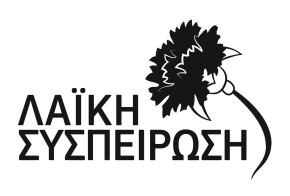 Λαϊκή Συσπείρωση Αγ. ΝικολάουΥποψήφιος ΔήμαρχοςΦΙΛΙΠΠΑΚΗΣ ΓΕΩΡΓΙΟΣΥποψήφιοι Δημοτικοί ΣύμβουλοιΕκλογική Περιφέρεια Αγίου ΝικολάουΕκλογική Περιφέρεια ΝεάποληςΕκλογική Περιφέρεια ΒραχασίουΥποψήφιοι Σύμβουλοι Δημοτικών ΚοινοτήτωνΕλούνταΚριτσάΚρούσταςΝεάποληΥποψήφιοι Πρόεδροι Δημοτικών ΚοινοτήτωνΒρουχάςΒρύσεςΈξω ΠοταμοίΖένια
Καρύδι ΜιραμπέλλουΚαστέλι ΦουρνήςΛούμαςΝικηθιανόςΠρίναΣκινιάςΧουμεριάκοςΑΤΣΑΛΑΚΗΜΑΡΙΑΝΘΗΒΑΣΙΛΑΚΗΣΕΜΜΑΝΟΥΗΛΒΙΔΑΚΗΑΝΔΡΟΝΙΚΗΒΟΓΙΑΤΖΑΚΗΣΙΩΑΝΝΗΣΔΕΣΠΟΤΑΚΗΛΑΜΠΡΙΝΗΔΙΑΚΑΚΗΜΑΡΙΑΖΑΧΑΡΟΠΟΥΛΟΣ ΟΤΑΠΑΣΙΔΗΣΑΛΚΗΣΛΑΖΟΥΠΟΛΥΞΕΝΗΜΑΚΡΗΑΙΚΑΤΕΡΙΝΗΜΑΝΟΥΣΑΚΗΣΓΕΩΡΓΙΟΣΜΑΡΑΚΗΣΑΘΑΝΑΣΙΟΣΜΑΡΝΕΛΛΟΣΓΕΩΡΓΙΟΣΜΠΑΝΑΚΟΣΓΕΩΡΓΙΟΣΝΙΧΛΟΣΧΡΗΣΤΟΣΠΑΓΚΑΛΟΣΕΜΜΑΝΟΥΗΛΠΙΘΑΡΟΥΛΗΕΛΕΥΘΕΡΙΑΠΙΤΑΡΟΚΟΙΛΗΣΚΩΝΣΤΑΝΤΙΝΟΣΣΑΚΕΛΛΑΡΗΣΟΦΙΑΤΣΙΧΛΗΚΑΛΛΙΟΠΗΤΣΟΡΑΙΔΗΕΙΡΗΝΗΦΟΥΝΤΟΥΛΑΚΗΣΣΥΛΛΑΣΧΑΤΖΗΔΑΚΗΣΒΑΣΙΛΕΙΟΣΜΠΡΟΚΟΥΔΕΣΠΟΙΝΑΠΙΤΑΡΟΚΟΙΛΗΣΜΙΧΑΗΛΤΣΑΛΙΚΟΥΜΕΛΙΝΑΧΟΥΡΔΑΚΗΣΕΜΜΑΝΟΥΗΛΜΑΝΔΕΛΕΝΗΕΥΑΓΓΕΛΙΑΜΑΥΡΟΕΙΔΗΣΠΟΛΥΒΙΟΣΑΠΟΣΤΟΛΑΚΗΝΕΦΕΛΗΖΕΡΒΟΣΜΑΤΘΑΙΟΣΚΑΣΙΜΗΑΛΕΞΑΝΔΡΑΜΠΑΝΑΚΟΥΑΙΚΑΤΕΡΙΝΗΦΙΛΙΠΠΑΚΗΣΟΡΦΕΑΣ ΝΙΚΟΛΑΟΣΒΙΔΑΚΗΣΕΜΜΑΝΟΥΗΛΚΑΡΑΝΙΚΑΕΥΣΤΑΘΙΑΜΟΥΜΤΖΗΣΓΕΩΡΓΙΟΣΜΠΡΟΚΟΥΚΑΛΛΙΟΠΗΣΓΟΥΡΟΣΓΕΩΡΓΙΟΣΜΠΟΥΣΔΟΓΛΟΥΙΩΑΝΝΗΣΝΕΡΑΝΤΖΟΥΛΗΑΝΤΩΝΙΑΒΙΔΑΚΗΣΓΕΩΡΓΙΟΣΑΒΔΗΕΙΡΗΝΗΖΑΝΤΑΛΗΣΝΙΚΟΛΑΟΣΜΕΘΥΜΑΚΗΣΜΙΧΑΗΛΝΙΩΤΑΚΗΑΘΗΝΑΠΕΡΒΟΛΑΡΑΚΗΣΜΑΡΚΟΣΧΑΤΖΗΔΑΚΗΑΓΓΕΛΙΚΗΒΑΣΙΛΑΚΟΣΝΙΚΗΤΑΣΠΙΤΑΡΟΚΟΙΛΗΣΙΩΑΝΝΗΣ ΔΙΑΣΒΑΣΙΛΑΚΟΣΚΩΝΣΤΑΝΤΙΝΟΣ ΑΘΑΝΑΣΙΟΣΘΕΟΔΩΡΟΥΣΠΥΡΙΔΩΝΚΑΡΥΔΗΣΚΥΡΙΑΚΟΣΡΑΔΟΒΙΤΣΓΕΩΡΓΙΟΣΧΡΥΣΟΣΤΟΜΙΔΟΥΓΕΩΡΓΙΑΒΙΟΝΑΖΓΙΩΡΓΟΣ ΦΛΟΡΙΝΤΟΛΕΡΙΑΔΗΣΒΑΣΙΛΕΙΟΣΣΑΚΕΛΛΑΡΗΣΓΕΩΡΓΙΟΣ